Reading  Part A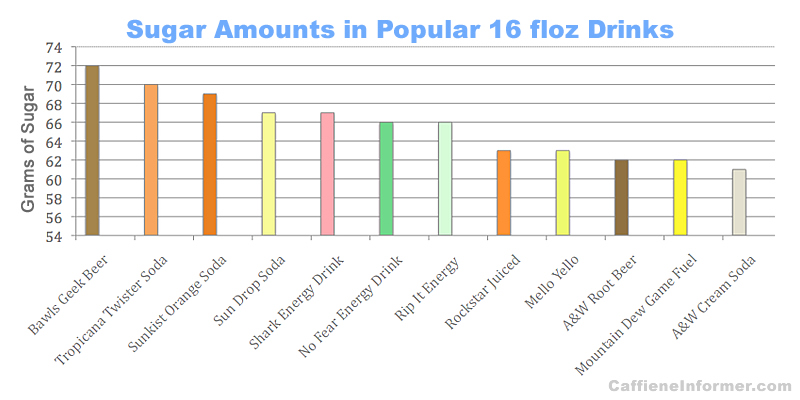 Should sugary drinks be taxed?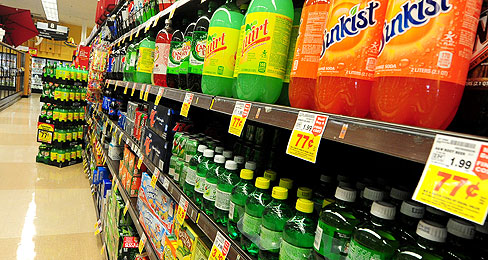 November 10, 2014By Brenda IasevoliRetrieved 4-20-15 from http://www.timeforkids.com/news/debate/192101 (7.6)Over the years, many cities and states have tried to pass a tax on sweetened beverages. In November, Berkeley, California succeeded. The city in northern California will charge a penny-per-ounce tax on most sugary drinks. The tax is expected to raise more than $1 million annually to combat obesity.Makers of soda and other sugary drinks are against the tax. They say singling out one product will not solve the obesity problem in America. They also argue that a tax is an attack on personal freedom.Sweetened beverages are the biggest source of added sugars in the American diet. High intakes of sugar can lead to obesity, heart disease, Type 2 diabetes, and other health problems. Supporters say a tax is a surefire way to help reduce obesity in the U.S.Too much refined sugar in the diet is linked to many health problems. High intakes of sugar can lead to obesity, heart disease, Type 2 diabetes, and other health problems such as tooth decay. “This is the first generation of children who won’t live as long as their parents,” Dr. Rachel Johnson told Time for Kids. She is a spokesperson for the American Heart Association. What do you think? Should sugary drinks be taxed?______________________________________Listen to the PBS News Hour Broadcast: http://www.pbs.org/newshour/bb/health-jan-june12-sodatax_06-07/Should Sugary Drinks Be Taxed Like Cigarettes? Calif. City Considering IdeaJune 7, 2012 at 12:00 AM EDT (9.7)